附件12019年中国科学院科学实验展演汇演活动实施方案一、活动目的为全面贯彻落实党的十九大精神和习近平新时代中国特色社会主义思想，深入实施创新驱动发展战略，根据《中国科学院办公厅 科学技术部办公厅关于举办全国科学实验展演汇演活动的通知》要求，现决定组织举办以“科技强国  科普惠民”为主题的2019年“中国科学院科学实验展演汇演活动”，旨在向全社会广泛普及科学知识，弘扬科学精神，传播科学思想，倡导科学方法。动员号召全院科技工作者积极投身实施创新驱动发展战略，加快建设世界科技强国的伟大实践，不断满足人民日益增长的美好生活需要，助力全面建成小康社会和社会主义现代化强国建设，助力实现中华民族伟大复兴的中国梦。二、组织方式、报名条件及要求主办单位：中国科学院科学传播局承办单位：中国科学院武汉植物园院属各单位可推荐3名（组）选手参加展演汇演活动, 选手年龄18周岁以上，可以是从事科研工作或科普工作的相关人员，同时欢迎其他科技爱好者报名参加。三、活动内容选手根据“科技强国 科普惠民”主题自行确定实验内容。展演汇演分第一阶段展演汇演及第二阶段展演汇演两个部分，参加第一阶段展演汇演的为全部报名并符合条件的选手，参加第二阶段的则为第一阶段前12名选手。1. 第一阶段展演汇演内容为自选实验和常规实验。（1）自选实验内容由选手自行确定并在规定时间内演示，自选实验限定在物理、化学、生物学科等，时间限定6分钟，实验表演可以是独自一人或多人演示，讲演人员（如有）须佩戴耳麦，实验表演具体形式不限，但内容核心要传播科学思想、科学知识或传授科学方法。自选实验所需器材、材料由选手自行准备（特殊材料除外）。（2）常规实验主要考核选手科学实验的基础能力，常规实验的实验内容即实验器材由主办方提供，选手需要自行设计实验过程并规范演示。5个常规实验内容将于8月15日前在中国科学技术大学微信公众号、中国科普博览、中国科普网、全国科学实验展演汇演活动官方网站上公布，供选手提前做准备。常规实验限时3分钟。2.第二阶段展演汇演分自选实验、科技常识测试和评委问答。（1）自选实验要求参考第一阶段，同时允许在第二阶段对自选实验进行调整甚至变更。（2）科技常识测试每题限时10秒，主要考察选手的科学素质与知识水平，比赛时由选手随机从《中国公民科学素质基准》题库中抽取两道题目进行测试。（3）评委问答环节时间为2分钟，就选手的自选实验或科学素质进行提问，问题由评委随机提出，该环节主要考核选手的科学素养积累和随机应变能力。（4）第二阶段展演汇演选手出场时，播放20秒自我介绍视频。该环节不作评分，视频由选手准备。选手制作视频统一用高清的AVI 、MP4或MOV格式；提供的PPT（可配有背景音乐）须为OFFICE 2010（或以上）通用版本，文件大小不超过40M， PPT中若插入视频请使用WMV格式。四、展演汇演活动安排1. 领队选手会议时间：8月28日（展演汇演前一天）地点：武汉市9：00-12：00 全体领队及选手参加，对所有人员进行赛前培训。明确规则、评分标准、展演汇演办法，讲解展演要求、优秀实验展演案例以及实验注意事项；14：00-17：00选手自行抽签决定展演顺序。抽签分两轮进行，第一轮先抽取抽签顺序号，第二轮将按抽签顺序号抽取汇演顺序。展演汇演场地开放，供选手适应场地。2. 第一阶段展演汇演时间：8月29日（展演汇演第一天）地点：武汉市第一阶段展演汇演根据抽签决定分组及上场顺序，依次进行自选实验、常规实验。第一阶段展演汇演阶段，5名专家评委共同对第一阶段展演汇演环节的自选实验和常规实验进行打分。根据评分，第一阶段前12名选手参加第二阶段展演汇演。3. 第二阶段展演汇演时间：8月30日（展演汇演第二天）地点：武汉市参加第二阶段展演汇演的12名选手将按照抽签顺序依次上场进行汇演。第二阶段展演汇演将设7位专家评委和现场监督组。专家评委对选手的表现进行打分，最终根据专家评委的评分确定选手排名及颁发各奖项。五、展演汇演评比规则1. 第一阶段展演汇演规则第一阶段展演汇演采用选手抽签确定上场顺序，配带号码牌上场，展演汇演总分100分，选手得分为现场评委去掉最高分和最低分后的平均得分，评分保留到小数点后一位，超时由记分员进行扣分，扣分直接在计算得到的平均得分中扣除，并作为选手该阶段最终得分。（1）自选实验（80分）评委分别从实验内容、演示效果、整体形象三方面进行评分，实验演示限时6分钟。① 实验内容 （40分）     科学准确，重点突出；     通俗易懂，深入浅出。② 演示效果（30分）     动作标准，快速准确；     简单易学，互动性强。③ 整体形象（10分）     衣着整齐，精神饱满；     举止大方，自然得体。（2）常规实验（20分）选手现场抽签确定常规实验内容，限时3分钟。常规实验主要从科学性、创新性和规范性上对选手进行考察。（3）其他计分自选实验限时6分钟，超时（6分钟）10秒以内扣0.5分，超时15秒后实验中止,扣1分。常规实验限时3分钟，超时（3分钟）10秒内扣0.5分，超时15秒实验中止,扣1分。（4）补充说明若遇选手总分数相同则按评委的第二个最高分高低决定名次，若评委的第二个最高分相同则按第三个最高分高低决定名次，以此类推；若遇评委具体打分均相同，则在监督组的监督下抽签决定名次。2．第二阶段展演汇演规则第二阶段展演汇演总分100分，第二阶段现场共有7名专家评委，共同对第二阶段展演汇演环节的自选实验和评委问答进行打分，并对选手整体表现进行点评。选手得分为现场评委去掉最高分和最低分后的平均得分，评分保留到小数点后一位，超时由记分员进行扣分，扣分直接在计算得到的平均得分中扣除。（1）自选试验（80分）评分规则同第一阶段。（2）科技常识测试选手每人随机选取2道科技常识问题（从《中国公民科学素质基准》中选取）进行回答，每题限时10秒。答对不加分，回答错误或超时每题扣1分。（3）评委问答（20分）随后决赛评委就选手的自选实验或科学素质进行提问，问题由评委随机提出，评委问答环节限时2分钟，超时10秒后终止，该环节由评委打分。3. 展演汇演监督监督组全程监督活动过程，并对活动过程中出现的问题及投诉情况进行调查处理。六、展演汇演奖项设置1.一等奖6名第二阶段展演汇演评选出的前6名选手将获得2019年 “中国科学院科学实验展演汇演活动”一等奖；2.二等奖6名进入第二阶段展演汇演的第7-12名选手共6名将获得2019年“中国科学院科学实验展演汇演活动”二等奖；3.三等奖若干名参与本次活动的其他选手将获得2019年“中国科学院科学实验展演汇演”三等奖。七、其他要求1.报名时间及要求。各院属单位选手及领队(如领队与选手为同一人则无须重复报名)应在8月19日之前扫描二维码（见附件1）进行在线报名，同时上传加盖单位公章的报名表。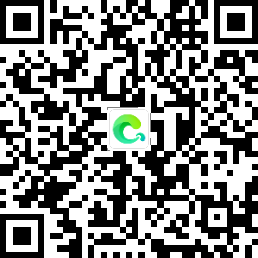 2.经费。各参加展演汇演选手的差旅费自理，无需缴纳其它费用。展演汇演阶段专家聘请、场地租赁、设备配置、服务及人员保障等由主办单位和承办单位共同承担。3.为方便领队、选手与主办方沟通交流，主办方建立了活动QQ群，群名为：2019年中国科学院科学实验展演汇演活动，群号：665377304。常规实验项目以及其他比赛安排将在中公布，请领队和选手届时留意。本实施方案由中国科学院科学传播局负责解释。